INFORME DE ECOLOGÍAVISITA HUELLA ECOLÓGICA ESPOLHuella Ecológica es un indicador de la comparación entre los resultados ambientales generados por el consumo humano de los recursos y la cantidad producida de éstos que nos otorga la tierra. La Huella Ecológica de la ESPOL se la realiza alrededor de bosque tropical seco en el que se caracterizan los ceibos trichistandra como arboles principales.De acuerdo a los cálculos se ha estimado que la cantidad de hectáreas por año para la biocapacidad de cada habitante debe ser el 1,8 pero en estadísticas de los últimos años se ha obtenido un valor de 2,7 hectáreas, quiere decir que estamos consumiendo más recursos de los que nos está proporcionando el planeta y cada año esta tasa aumenta en vez de disminuir, es por eso uno de los objetivos de la Huella Ecológica es disminuir esta cantidad hasta llegar al equilibrio estimado y concientizar a las personas del cuidado que debemos darle al medio ambiente para vivir en armonía junto con los otros seres vivos, para esto, existen métodos como por ejemplo reutilizar, reducir y reciclar los residuos de los recursos consumidos, consumir los necesario y aportar a la realización de productos generados por la tierra, es así que en la Huella Ecológica de la ESPOL se realiza generación de nuevo papel a partir de papel utilizado reciclado para disminuir la tala de árboles para producir nuevos papeles, viveros y huertos para dar frutos y oxigenación al medio ambiente, realización de compost (residuos vegetales como ramas y hojas secas con residuos orgánicos) que sirve como abono, separador de diferentes tipos de residuos para luego reutilizarlos en diferentes propósitos como por ejemplo botellas plásticas con arena y cemento para realizar una casa y llantas para macetero. Todas estas actividades son realizadas sin energía eléctrica, lo que también ayuda al medio ambiente, así mismo se dictan charlas para la concientización del impacto ambiental que hacemos y el conocimiento de los animales que habitan por el sector.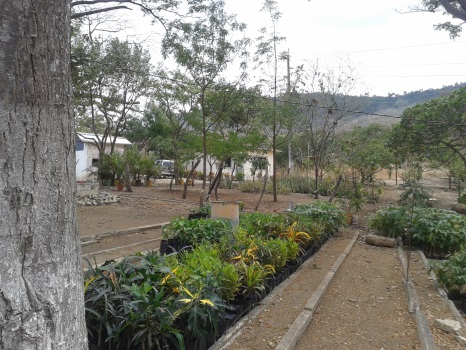 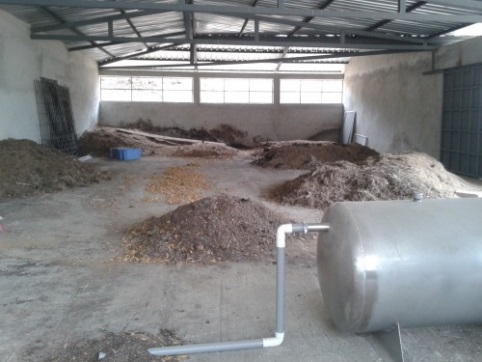 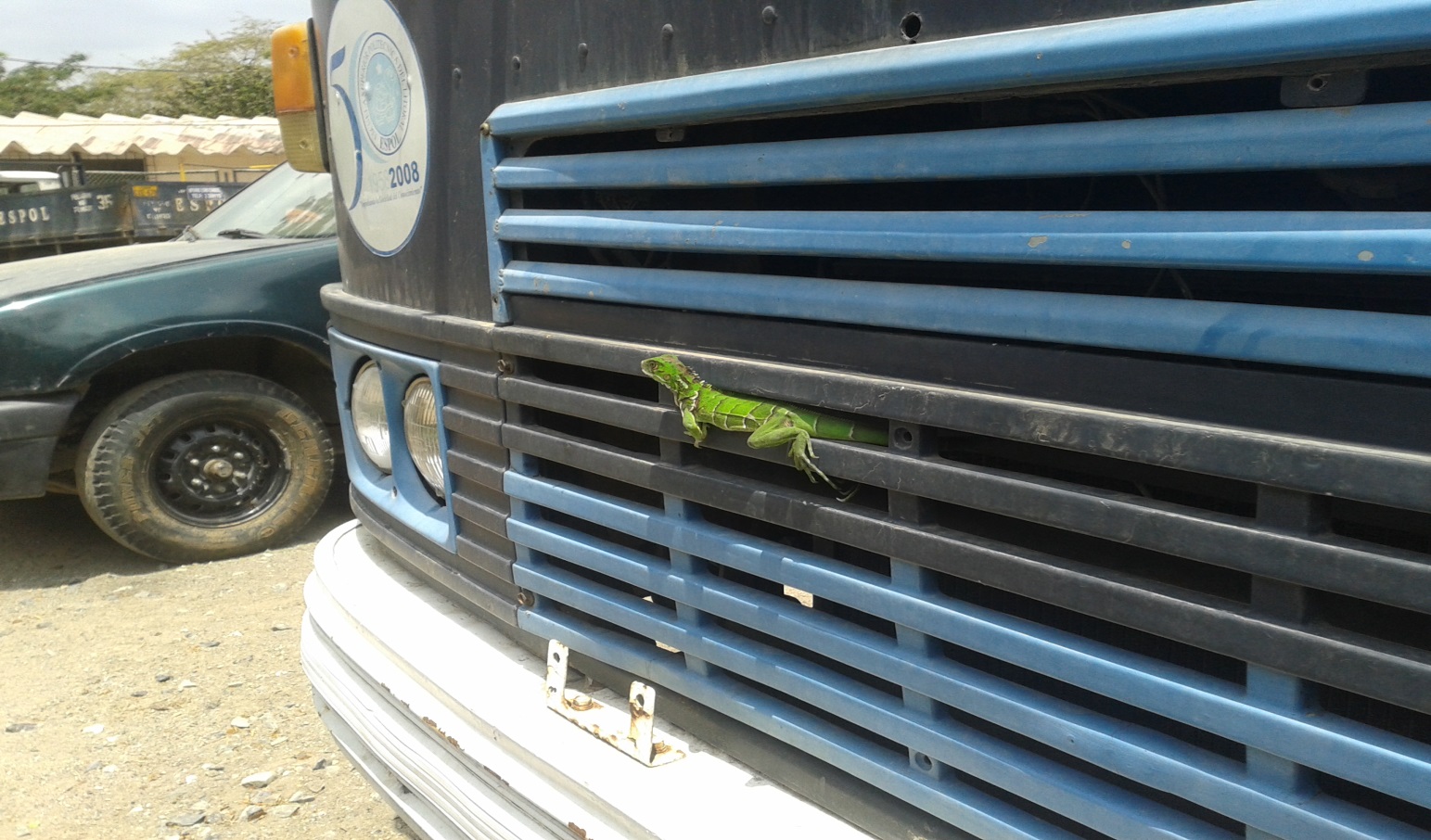 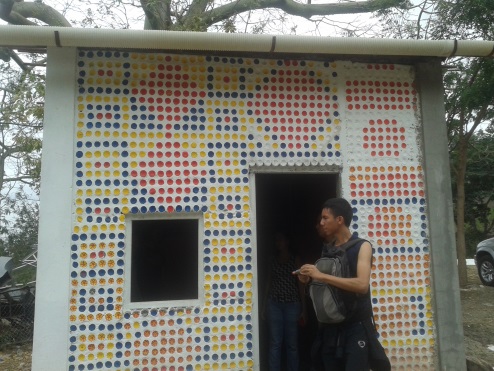 